au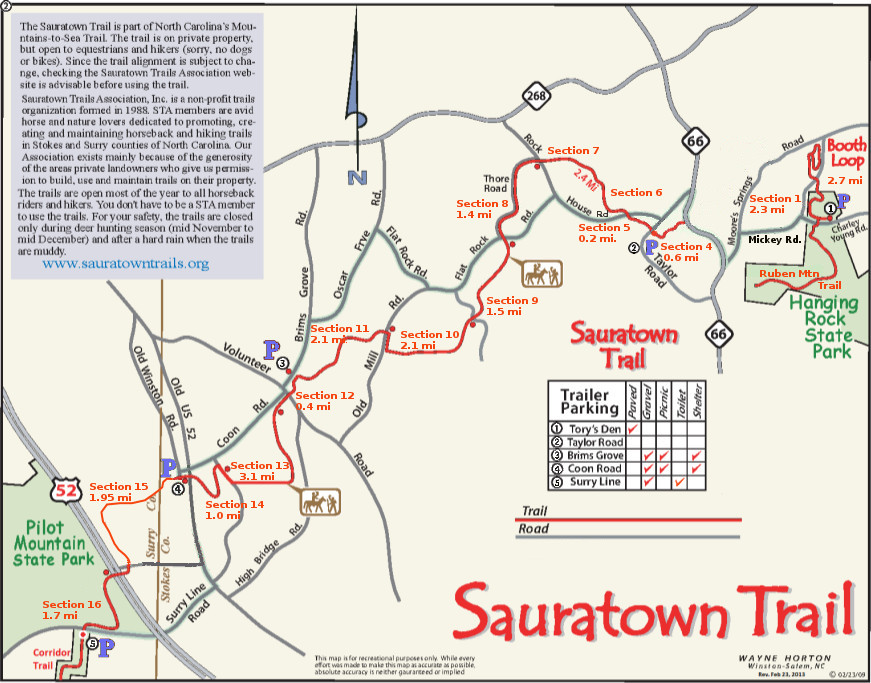 